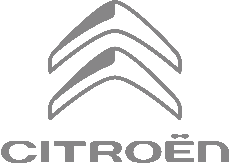 LA “NOCHE CITROËN” MARCÓ LA LLEGADA DE LA RECONOCIDA FIRMA FRANCESA A BOLIVIACochabamba, noviembre 2021.- Bolivian Auto Motors (BA), la empresa pionera en la comercialización y representación automotriz a nivel nacional, anunció en la versión 37 de la Feicobol, la incorporación de la marca francesa CITROËN, a su portafolio de firmas. “Como BA, tenemos el privilegio de comunicar que adquirimos la representación de CITROËN, reconocida marca 100% francesa que llega a deslumbrar y despertar la admiración del público cochabambino y boliviano”, informó Johnny Salvatierra, presidente del directorio de BA, añadiendo que la nueva marca se enfocará en tres pilares fundamentales para conquistar el mercado: Deseo, identidad y visión.Son más de 100 años de historia fabricando automóviles legendarios, desde 1919, CITROËN es una marca visionaria que explora otros lugares para fomentar el diseño de sus vehículos. La principal vocación de crear y aplicar tecnología para hacer que la vida de los conductores y sus pasajeros sea más fácil y cómoda, garantizando al mismo tiempo su seguridad. “INSPIRED BY YOU” o “Inspirados en ti”, es la filosofía y el corazón que define a la marca, tomando a las personas y sus estilos de vida como su principal fuente de inspiración, en busca de una experiencia automotriz cada vez más fluida y que atienda cada una de sus necesidades.“Inicialmente, CITROËN estará presente en Bolivia con tres modelos que ya están posicionados a nivel mundial: New C3, C4 Cactus y C5 Aircross. La marca llegará con talleres certificados en el eje troncal, además de un amplio stock de repuestos y un excelente servicio de postventa con respuesta inmediata”, mencionó Salvatierra, acotando que los modelos estarán en el país a principios del 2022. Por su parte, José Cortez, gerente general de BA, comentó que fueron meses de negociaciones para conquistar al fabricante francés, sin embargo, el proyecto que presentaron fue el mejor y convenció al grupo PSA (Peugeot Société Anonyme), que forma parte del conglomerado automotriz ítalo-estadounidense Stellantis. “No podíamos dejar pasar la oportunidad de anunciar en una de las muestras feriales más importantes del país y una de las más representativas de la región, nuestra alianza con CITROËN. La Feicobol, entre otras cosas, es sinónimo de reactivación e inversión. Nosotros, con la adquisición de CITROËN, estamos demostrando que seguimos invirtiendo y apostando por Cochabamba y Bolivia”, finalizó el ejecutivo.  BA presenta la “Noche Citroën”. - La alta moda no solo llega a las pasarelas francesas, también estuvo presente en el stand BA de la Feicobol.El evento denominado “Noche Citroën”, se realizó el jueves 4 de la mano de ÍNDIGO, reconocida marca de ropa boliviana de las modelos Alison y María Teresa Roca. “Como parte de nuestra campaña de Responsabilidad Social Empresarial (RSE), decidimos apoyar la moda que rescata el tejido nacional, realizando un desfile que trajo a la Feicobol todo el esplendor de la capital mundial de la moda con un gran show de alta costura nacional”, detalló Diego Salvatierra, gerente automotriz de BA. Asimismo, Alison Roca, creadora de la marca ÍNDIGO, detalló que el desfile contó en pasarela con 14 modelos de la agencia Chicas Premier y tuvo la presencia de la destacada maniquí boliviana, Mónica García. “Gracias a BA, tuvimos una noche de moda que rescató el tejido nacional presentando piezas de lujo y exclusivas con detalles elaborados por tejedoras paceñas de la comunidad de Santiago de Huato. Se fusionaron la artesanía y la moda”, finalizó Roca. Press Contact | BAFernando Sandoval Condefsandoval@lolagroup.com.boMóvil: +591 708 72611